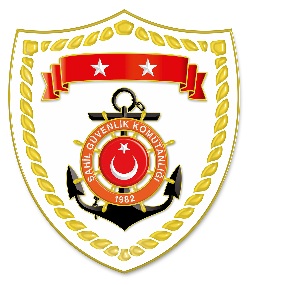 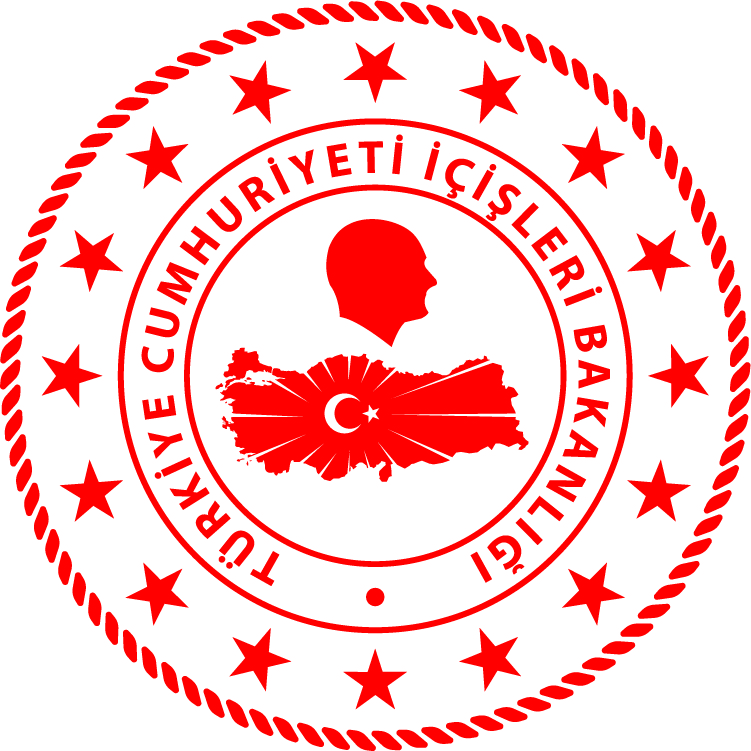 Marmara RegionAegean Region*Statistical information given in the table may vary because they consist of data related incidents which were occured and turned into search and rescue operations.The exact numbers at the end of the related month is avaliable on sg.gov.tr/irregular-migration-statisticsS.NoTARİHMEVKİ VE SAATDÜZENSİZ GÖÇ VASITASIYAKALANAN TOPLAM DÜZENSİZ GÖÇMEN KAÇAKÇISI/ŞÜPHELİKURTARILAN/YAKALANAN TOPLAM DÜZENSİZ GÖÇMEN SAYISIBEYANLARINA GÖRE KURTARILAN/YAKALANAN DÜZENSİZ GÖÇMEN UYRUKLARI102 November 2019Off the Coast of EDİRNE/Enez 09.10Inflatable Boat-3222 Afghanistan, 10 IranS.NoTARİHMEVKİ VE SAATDÜZENSİZ GÖÇ VASITASIYAKALANAN TOPLAM DÜZENSİZ GÖÇMEN KAÇAKÇISI/ŞÜPHELİKURTARILAN/YAKALANAN TOPLAM DÜZENSİZ GÖÇMEN SAYISIBEYANLARINA GÖRE KURTARILAN/YAKALANAN DÜZENSİZ GÖÇMEN UYRUKLARI101 November 2019Off the Coast of İZMİR/Seferihisar02.17Inflatable Boat-5252 Afghanistan201 November 2019Off the Coast of MUĞLA/Bodrum 03.23Inflatable Boat-64 Syria, 1 Palestine, 1 Egypt301 November 2019Off the Coast of ÇANAKKALE/Ayvacık05.30Inflatable Boat-5555 Afghanistan401 November 2019Off the Coast of İZMİR/Çeşme 04.35Inflatable Boat-3434 Afghanistan501 November 2019Off the Coast of AYDIN/Kuşadası04.48Inflatable Boat-3737 Afghanistan601 November 2019Off the Coast of BALIKESİR/Ayvalık06.35FishingBoat-1111 Syria701 November 2019Off the Coast of İZMİR/Çeşme 06.35Inflatable Boat-4531 Syria, 9 Kongo, 3 Central Africa, 1 Palestine,1 Gambia,802 November 2019Off the Coast of MUĞLA/Bodrum 02.25Inflatable Boat-99 South Africa902 November 2019Off the Coast of MUĞLA/Bodrum04.35Inflatable Boat-95 South Africa, 4 Myanmar1002 November 2019Off the Coast of MUĞLA/Bodrum 14.03Fiber Boat-1915 Afghanistan, 4 Iran1102 November 2019Off the Coast of AYDIN/Didim21.11Inflatable Boat-4635 Syria, 7 Palestine, 4 Yemen1202 November 2019MUĞLA/Datça23.17Fiber Boat2 Turkey116 Syria, 5 Iraq1302 November 2019Off the Coast of ÇANAKKALE/Ayvacık 23.28Inflatable Boat-3737 Afghanistan1403 November 2019Off the Coast of İZMİR/Çeşme 00.10Inflatable Boat-3319 Palestine, 14 Syria1503 November 2019Off the Coast of ÇANAKKALE/Ayvacık 01.22Inflatable Boat-4545 Afghanistan1603 November 2019Off the Coast of MUĞLA/Bodrum02.36Inflatable Boat-106 Kongo, 2 Myanmar, 2 Central Africa1703 November 2019Off the Coast of MUĞLA/Bodrum06.23Inflatable Boat-4237 Syria, 5 Palestine1803 November 2019Off the Coast of ÇANAKKALE/Ayvacık 07.19 Inflatable Boat-4949 Afghanistan1903 November 2019Off the Coast of İZMİR/Çeşme 07.35Inflatable Boat-3929 Syria, 10 Palestine2003 November 2019Off the Coast of İZMİR/Karaburun08.00Inflatable Boat-4242 Afghanistan2103 November 2019Off the Coast of MUĞLA/Bodrum 05.25Inflatable Boat-76 Kongo, 1 Gabon2203 November 2019Off the Coast of İZMİR/Menderes 23.24Inflatable Boat-3030 Syria